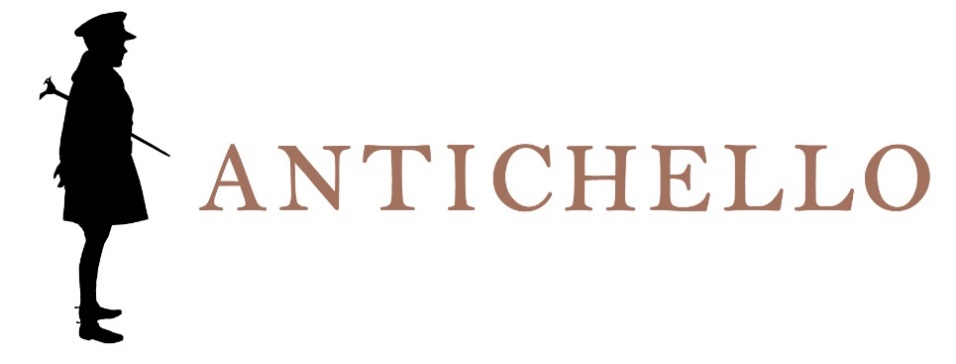 BIANCO ITALIANOVINO DA TAVOLAZona di produzioneVenetoVarietà delle uveVarietà a bacca bianca.VinificazionePressatura soffice e fermentazione a temperatura controllata.AffinamentoIn contenitori di acciaio inox e ca. 3 mesi in bottiglia. Dati analiticiAlcool: 11,5% Vol.Acidità totale: ca. 5,50 g/lDescrizione organoletticaColore paglierino. Profumo floreale.Sapore rotondo, armonioso con un tocco di fresca acidità.Servizio10-12 °C.AccostamentiMinestre e pesce. Primi piatti di stagione eformaggi freschi.LongevitàDa bere giovane.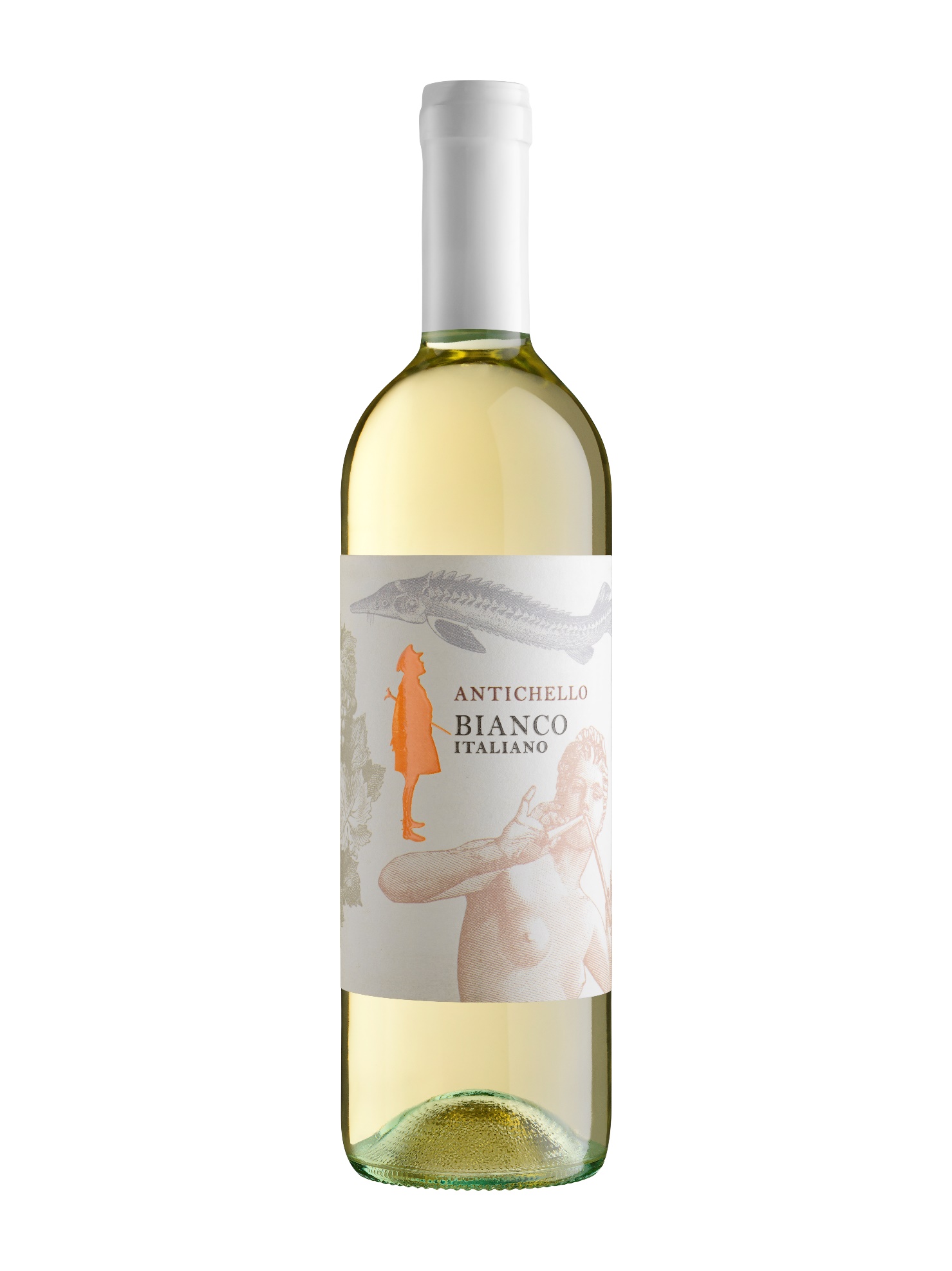 